Writing task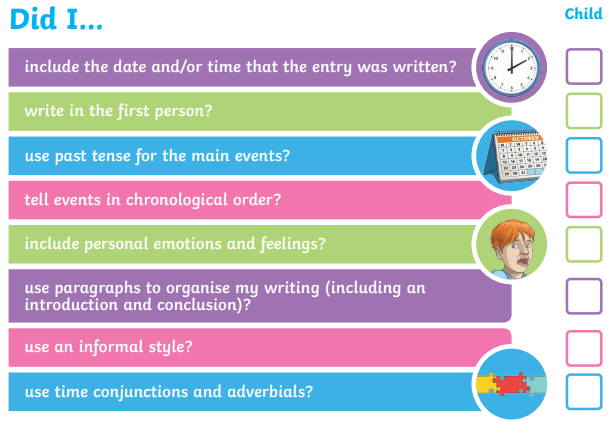 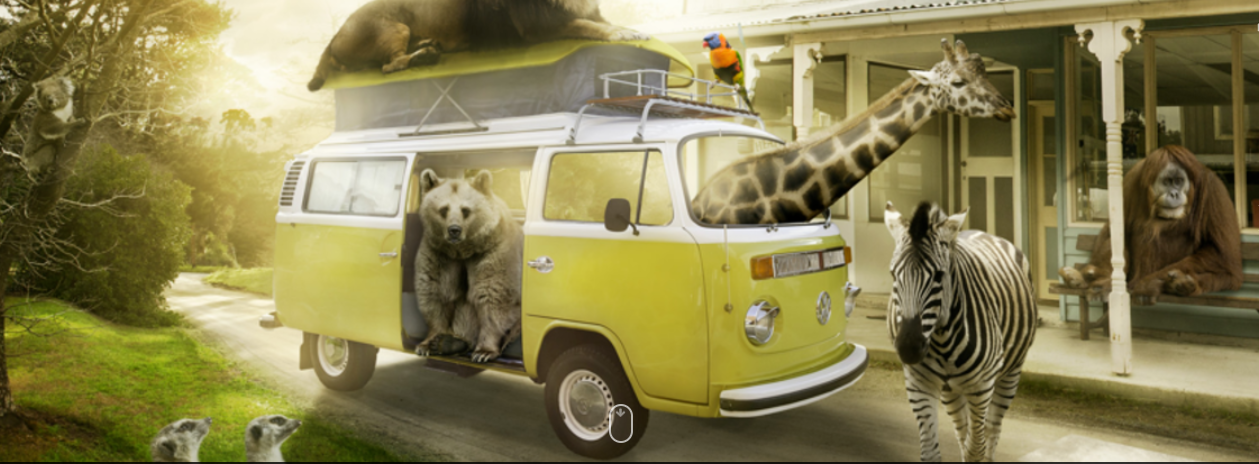 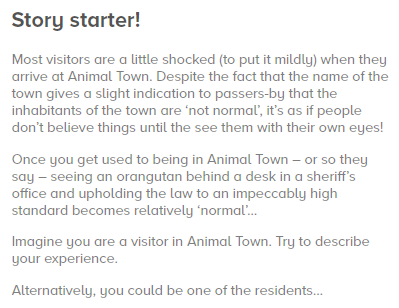 Date: Dear Diary, In the last home learning, you came up with sentences using verbs and adverbs that you can use in your diary entry to give you a head start. 